附件：旅游学院首届“TS（Tourists）梦想大使”评选报名表备注： 1、报名需交电子版和纸质版两种报名表。2、纸质版报名表A4打印，一式一份，勿改变原有版式。3、所获荣誉、主要事迹可以另附页,所获荣誉与主要事迹必须与申报类别的评选条件相关。附页1：一、国家级1、2017年9月 全国大学生红色旅游创意策划大赛三等奖及最佳创意奖2、2017年5月 全国大学生英语竞赛C组三等奖3、2017年12月福州市国际马拉松半程赛完赛奖二、校级1、2016年9月福建师范大学2015-2016学年优秀学生奖学金一等奖学金2、2016年9月 福建师范大学“优秀学生干部”称号3、2017年9月 福建师范大学“2016-2017学年优秀学生奖学金二等奖学金”4、2015年12月 福建师范大学旅游攻略设计大赛三等奖6、2016年12月 福建师范大学红色旅游攻略设计大赛三等奖7、2016年11月 福建师范大学第一届生存挑战赛三等8、2017年3月 福建师范大学第一届“两会”知识竞赛三等奖9、2017年5月 福建师范大学“优秀共青团干部”称号10、2017年12月 福建师范大学旅游攻略设计大赛一等奖11、2018年5月 福建师范大学“优秀共青团干部”称号附页2：许雅晗，女，汉族，中共党员，旅游学院2015级旅游管理（会展策划与管理）会展班同学，现任旅游学院本科生2015级旅游酒店党支部书记兼辅导员助理。许雅晗同学思想进步，学习认真，性格开朗，工作积极负责，2015-2018年曾获得第七届全国大学生红色旅游创意策划大赛三等奖及最佳创意奖、大学生英语竞赛C组三等奖，福建师范大学优秀学生奖学金一等奖学金等奖项。思想进步。许雅晗同学思想端正，积极进取，自升入大学，就以党员的标准严格要求自己。在大一刚入学便递交入党申请书，并与2016年12月成为中共预备党员。成绩优秀。许雅晗同学学习勤奋，在今年的推荐免试研究生考核中，以综合成绩第一的好成绩拿到推免资格，成功保送至中南财经政法大学。除了专业知识的学习，她对英语有浓厚的兴趣，利用寒暑假、周末辅修外国语学院开设的英语专业，并以高分613分通过大学生英语六级考试。工作负责。过去的三年多，许雅晗同学一直是学生工作的积极参与者。在2017-2018学年，她担任旅游学院团委副书记，负责帮助老师管理学院日常团建、党建事务。作为学生会主席团的一员，参与策划旅游学院迎新晚会等多个院级活动。许雅晗同学不负青春年华，用自己的付出给身边的人带来正能量。未来，她将心怀梦想，勇敢前行。姓名 许雅晗性别女 民族民族民族民族 汉族 汉族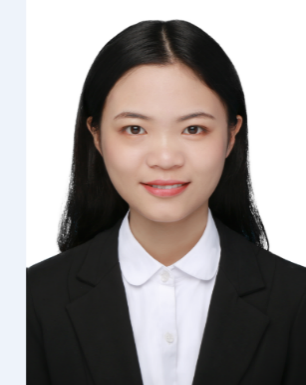 籍贯 福建厦门出生年月1996.11 政治面貌政治面貌政治面貌政治面貌 党员 党员评选类别评选类别 最S梦想大使/进取深造大使 最S梦想大使/进取深造大使 最S梦想大使/进取深造大使 最S梦想大使/进取深造大使 最S梦想大使/进取深造大使 最S梦想大使/进取深造大使 最S梦想大使/进取深造大使 最S梦想大使/进取深造大使担任学生干部职务担任学生干部职务 旅游学院本科生2015级旅游酒店党支部书记 旅游学院本科生2015级旅游酒店党支部书记 旅游学院本科生2015级旅游酒店党支部书记 旅游学院本科生2015级旅游酒店党支部书记 旅游学院本科生2015级旅游酒店党支部书记 旅游学院本科生2015级旅游酒店党支部书记 旅游学院本科生2015级旅游酒店党支部书记 旅游学院本科生2015级旅游酒店党支部书记联系方式联系方式 15659892076 15659892076 15659892076 15659892076所在年级专业所在年级专业所在年级专业 2015级旅游管理（会展） 2015级旅游管理（会展）所获荣誉（详见附页1）（详见附页1）（详见附页1）（详见附页1）（详见附页1）（详见附页1）（详见附页1）（详见附页1）（详见附页1）（详见附页1）主要事迹（详见附页2）（详见附页2）（详见附页2）（详见附页2）（详见附页2）（详见附页2）（详见附页2）（详见附页2）（详见附页2）（详见附页2）团支部意见签  字：年  月  日签  字：年  月  日签  字：年  月  日签  字：年  月  日辅导员意见辅导员意见签  字：年  月  日签  字：年  月  日签  字：年  月  日签  字：年  月  日